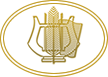 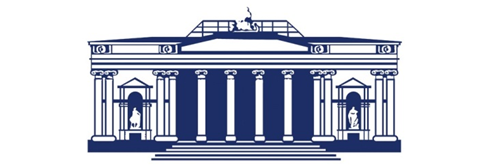 Заявка на участие в XXІ Международной научно-практической конференции«АЛАДОВСКИЕ ЧТЕНИЯ – 2023»,25 мая 2023 г.По результатам работы конференции планируется издание сборника научных статей. Оргкомитет оставляет за собой право отбора материалов для публикации в сборнике. Публикация отобранных материалов бесплатная. Текст статьи должен быть хорошо выверен, набран в соответствии с указанными ниже требованиями. При оформлении докладов просим придерживаться следующих требований: Текстовый редактор Microsoft Word, шрифт Times New Roman (14 кегль в основном тексте, 12 кегль для библиографического списка и сносок).Объем до 20 000 знаков.В первом ряду справа указываются фамилия и инициалы автора, в скобках – страна, город. Название статьи дается через строку прописными буквами, выравнивание – по центру, жирный шрифт. Основной текст размещается через строку от названия. Документ сохраняется в формате docx или rtf. Название файла – фамилия автора, например, Иванов.статья.docx.Поля: левое – , остальные – ; абзацный отступ –  (не использовать табуляцию и пробелы); межстрочный интервал – 1,0; выравнивание по ширине страницы; ориентация листа – книжная.Оформление сносок: все сноски постраничные; пронумерованы арабскими цифрами; места установки знака сноски – перед запятой или точкой, но после вопросительного, восклицательного знаков, многоточия. Литература оформляется в конце текста под названием «Список использованной литературы» в соответствии с требованиями ВАК РБ (http://www.vak.org.by/bibliographicDescription). В тексте литература обозначается квадратными скобками с указанием в них порядкового номера источника по списку и через запятую – номера страницы (страниц), например: [5, с. 115]. Источники даются в алфавитном порядке. Не допускается включать в список литературы источники, на которые отсутствуют ссылки в тексте статьи.Все используемые в тексте кавычки типографские «», внутри цитат обычные “”. Использование дефиса вместо тире не допускается.В текст доклада могут быть включены иллюстрации (формат jpg или tif с разрешением не менее 300 точек на дюйм). Иллюстрации должны быть включены в текст, а также обязательно продублированы отдельными файлами. Подписи к иллюстрациям также присылаются отдельным списком. Общий объем графических приложений не более 7 файлов.Каждая таблица или рисунок должны быть упомянуты в тексте и иметь название (для таблиц) или подпись (для рисунков). Нумерация дается по порядку размещения в статье. В тексте указание номера рисунка или таблицы помещается в круглых скобках – (рис. 1).Оргкомитет оставляет за собой право не включать в сборник присылаемые материалы: – не отвечающие тематике или не соответствующие уровню конференций международного формата; – оформленные с нарушением требований.Получение материалов по электронной почте будет подтверждено оргкомитетом. В случае неполучения ответного письма (с уведомлением о принятии заявки к рассмотрению) в течение недели просим продублировать Вашу заявку еще раз по электронному адресу: yankovskaya_a@artmuseum.by. Официальное персональное приглашение на конференцию высылается по запросу (для оформления командировки).Оргкомитет не имеет возможности оплатить участникам конференции командировочные расходы. Проезд, проживание и питание осуществляются участниками конференции за счет направляющей стороны.Пример оформления статьи:Оформление статьи: Фамилия и инициалы автора, в скобках страна и город – выравнивание по правому краю. На следующей строке прописными буквами название статьи. Через строчку – текст статьи. В конце статьи – список использованной литературы.Иванов И.И. (Республика Беларусь, г. Минск)АТРИБУЦИЯ КАРТИНЫ ИЗ СОБРАНИЯ НАЦИОНАЛЬНОГО ХУДОЖЕСТВЕННОГО МУЗЕЯ РЕСПУБЛИКИ БЕЛАРУСЬТекст.Список использованной литературыКонтактное лицо: Янковская Анжелика Владимировна, ученый секретарь; тел.: +375(17) 347-95-55, yankovskaya_a@artmuseum.byС уважением, оргкомитет конференцииФамилия, имя, отчествоУченое звание, ученая степень (при наличии)Место работы/учебыДолжностьАдрес (по месту работы/учебы)Телефон, эл. почтаНазвание докладаИспользование технических средств (указать каких)Электронный вариант официального приглашения (для оформления командировки) (да, нет)